District 5240 Charitable Foundation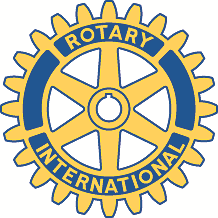 District Travel Grant Program CHECK REQUISITION REQUEST 
(Good printing and clearly answering the questions will assure accurate check delivery)Date SubmittedAmount Authorized	 District Travel Grant NumberTravel Grant NumberDTG Chair Approval District Charitable Foundation will mail the check to:  Rotary Club of	 Mailing Address  5240 DCF Chair Approval5240 DCF Date Approval District Charitable Foundation Administrative use only:Check tracking informationDate Issued:Checking Account:Check Number:Check Amount:Check Issued by:Acknowledgement letter/ receipt sent by:											